Western Australia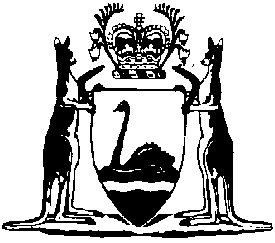 Fair Trading (Permitted Calling Hours) Regulations 2014Compare between:[18 Apr 2014, 00-a0-04] and [29 Oct 2022, 00-b0-00]Western AustraliaFair Trading Act 2010Fair Trading (Permitted Calling Hours) Regulations 20141.	Citation		These regulations are the Fair Trading (Permitted Calling Hours) Regulations 2014.2.	Commencement		These regulations come into operation as follows —	(a)	regulations 1 and 2 — on the day on which these regulations are published in the Gazette;	(b)	the rest of the regulations — on the day after that day.3.	Permitted calling hours for negotiating unsolicited consumer agreement		The Australian Consumer Law (WA) sections 73(1) and 170(1) (as modified by the Fair Trading Act 2010 section 36) operate as if amended as set out in regulations 4 and 5.4.	Operation of section 73(1) altered		Delete section 73(1)(c)(ii) and insert:	(ii)	between 6 pm and midnight.5.	Operation of section 170(1) altered		Delete section 170(1)(c)(ii) and insert:	(ii)	between 6 pm and midnight.Notes1	This is a compilation of the Fair Trading (Permitted Calling Hours) Regulations 2014.  The following table contains information about those regulations.Compilation tableCitationGazettalCommencementFair Trading (Permitted Calling Hours) Regulations 201417 Apr 2014 p. 1074-5r. 1 and 2: 17 Apr 2014 (see r. 2(a));Regulations other than r. 1 and 2: 18 Apr 2014 (see r. 2(b))